Отчето работе пришкольного весеннего лагерядневного пребывания "Весенняя перезагрузка"Филиал МОУ «Средняя школа №5»Информация о лагере:Детский пришкольный лагерь с дневным пребыванием детей и 2-х разовым питанием.  Направление смены: • художественно - творческое;•	познавательно - интеллектуальное;•	спортивно - оздоровительное;•	гражданско – патриотическое,•	профилактическое,•	досуговое.Продолжительность смены: 3 дня.Сроки продолжительности смены: с 20.03.2023г. по 22.03.2023г.Количество детей в смену: 15 человек.Целью - создание благоприятных условий для укрепления здоровья и организации досуга обучающихся во время весенних каникул, для развития их творческого и интеллектуального потенциала, индивидуальных способностей и дарований, творческой активности.В соответствии с поставленной целью решались следующие задачи:1.	Создание условий для организованного отдыха детей, укрепление связей  между школой, семьей, библиотекой, домом культуры и др.2.	Увеличение числа детей и подростков, охваченных организованными формами отдыха в летний период.3.	      Организация разнообразной досуговой деятельности, предоставляющей ребенку возможность для самореализации; использование потенциала игры для развития творческого мышления, памяти, внимания, овладения навыками культуры общения. 4.	Формирование социально-ценностного отношения к истории и традициям своей страны и своего края, бережного отношения к окружающей природе.5.	Формирование санитарно-гигиенической культуры.       Воспитательная работа в лагере велась согласно плану, который был составлен на всё время пребывания детей, и была организована по выбранным направлениям смены.           План мероприятий, проводимых в пришкольном лагере, составлен так, чтобы каждое мероприятие носило всесторонний воспитательный характер, было интересно ребятам и воспитателям. Ежедневно проводилась термометрия.Игровой сюжет программы.Реализация цели и задач смены осуществлялась  через различные мероприятия. Традиционно из участников смены формировался отряд. Отряд имел свой план работы. Для отряда работала  игровая комната. Поддержанию интереса к игре способствует игровой материал, оформление.Дети принимали активное участие в проведении игровых программ. Участвовали в коллективных делах лагеря. Игровая легенда:     «Радуга» обыгрывает идею функционирования города творчества и радости в рамках большой сюжетно-ролевой игры. Жизнь лагерной смены моделирует жизнь радужного  городка, в котором жители  – цветные творческие человечки – «Радужцы». Традиции городка и внешний облик жителей выдумывали сами дети. Жители городка «Радуга»  весёлый и добрый народ. Они любят Радугу, которая  после дождя выскакивает  на чистый небесный простор и повисает дугой, сверкая своими цветами-лучиками.  И жили они весело и дружно в своём городе. Люди, увидев Радугу на небе, радовались, пели ей песенки. А Радуга, заслышав их, тотчас откликалась. Цветные лучики не только украшали небо, но и отражались в воде, множились в больших лужах и капельках дождя… Все были рады Радуге…     Кроме одной злой Чёрной Тучи. Терпеть она не могла Радугу за её весёлый нрав. Позвала Чёрная Туча своих слуг – 3 грозовые тучи и приказала им спрятать Радугу.      Детям предлагалось найти Радугу. Ведь 3 грозовые тучи – это 3 дня смены лагеря. Если день пройдёт весело и дружно, то одна туча уйдёт и откроется часть Радуги. К концу смены Радуга будет свободна, и все радужцы будут жить счастливо. В Радужном городе проводились   праздники, в которых каждый житель города мог продемонстрировать свои таланты, повеселиться и заработать цветные фишки. Задача смены: накопить как можно больше фишек. Основным содержанием программы являлся тематический день – это день, в который заложена какая-нибудь идея, и ей будут подчинены все мероприятия этого дня.Так как по легенде нужно спасти “Радугу”, то каждый день имеет свой цвет, в зависимости от того, какое КТД планируется. Например, если символом дня является красный цвет, то соответственно, в этот день путешествововали на красном вагончике.Результаты состязаний и конкурсов отражаются на маршрутной карте – радуге.Каждый ребенок ежедневно получал награды за активное участие в жизни лагеря.В отряде был свой отрядный уголок, в котором помещены:	название;	девиз;	достижения;	поздравления;	численность (список отряда).Символ смены – радуга, цвета которой обозначают семь направлений работы лагеря, соответствующие содержанию работы в течение дня.       Ежедневно в лагере проводились инструктажи по ПБ и ТБ, утренняя зарядка и линейка. На линейке подводились итоги предыдущего дня, отмечались  победители  лагерных    мероприятий. В конце каждого дня ребята отмечали свое настроение в уголке радужат:Красный цвет – классный день!Зеленый – день как день. Оранжевый – очень хороший день!Синий – скучный день.1 деньВ первый день открытия лагерной смены оформили отрядный уголок, где поместили информацию о своем отряде. 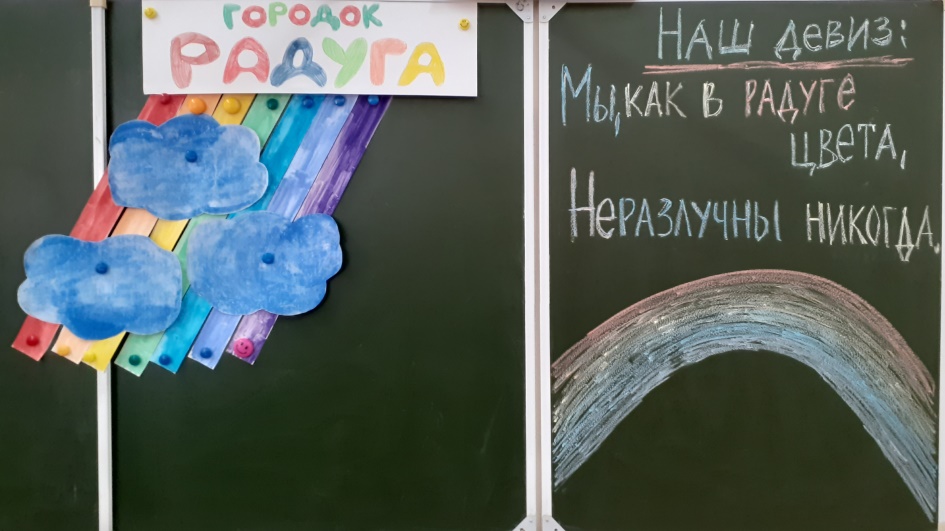 На мастер – классе «Чудо - тесто» ребята слепили из солёного теста радугу.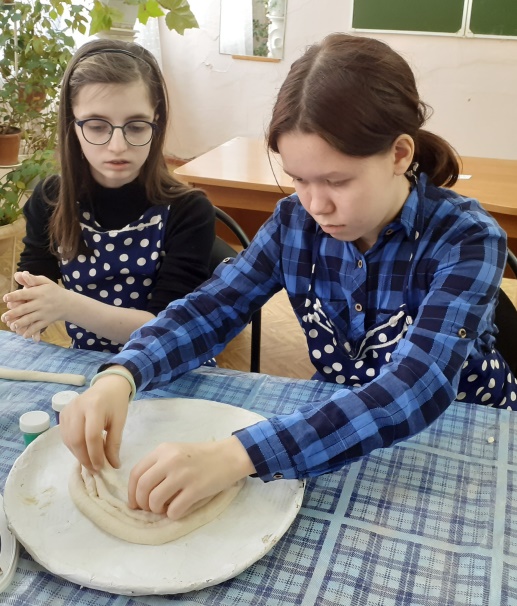 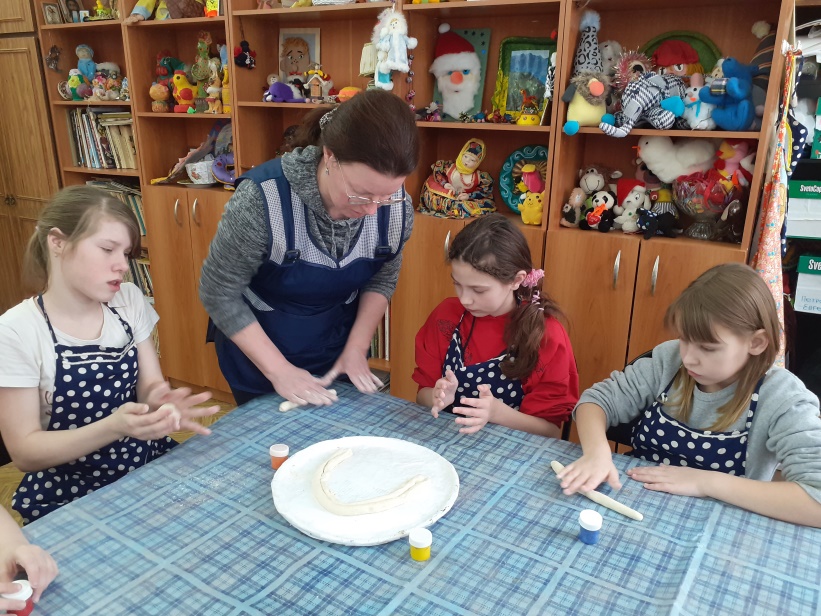 Нарисовали цветных человечков «Радужцев», жителей городка «Радуга».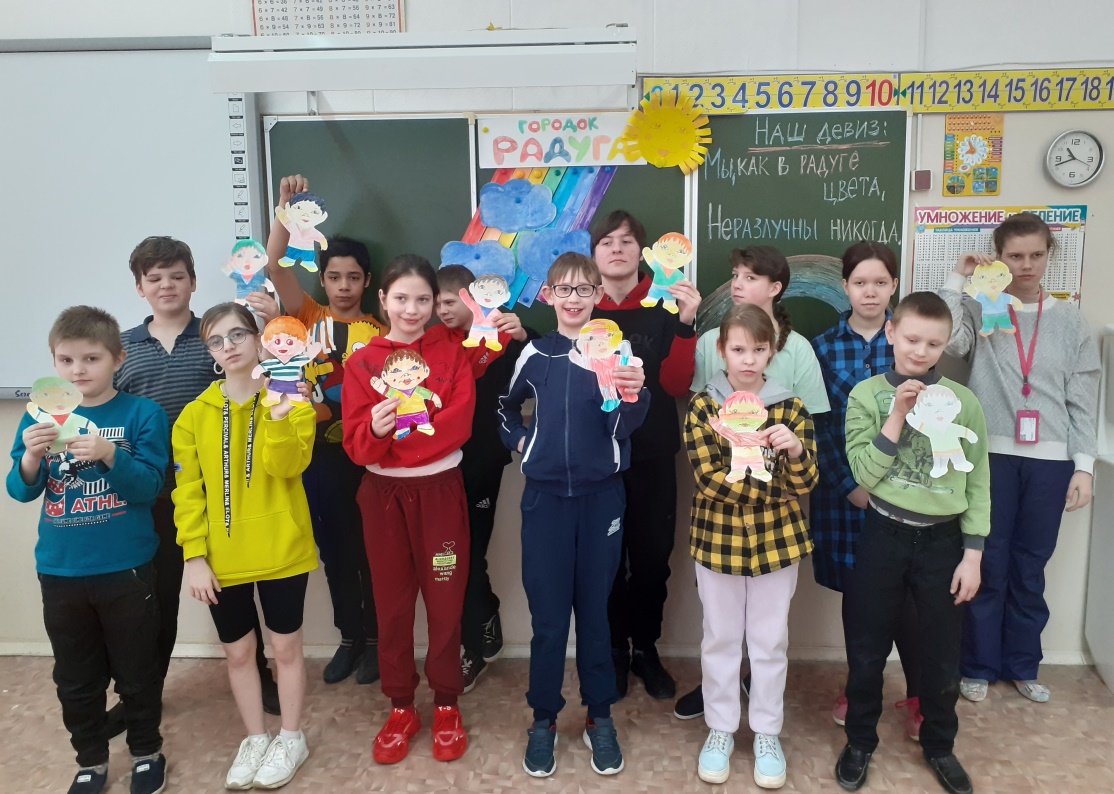 В этот день  вспомнили о Воссоединение Крыма и России.	Девять лет назад, 18 марта 2014 года, Крым воссоединился с Россией. Ребята посмотрели фильм «Крымская весна. Мы – вместе!»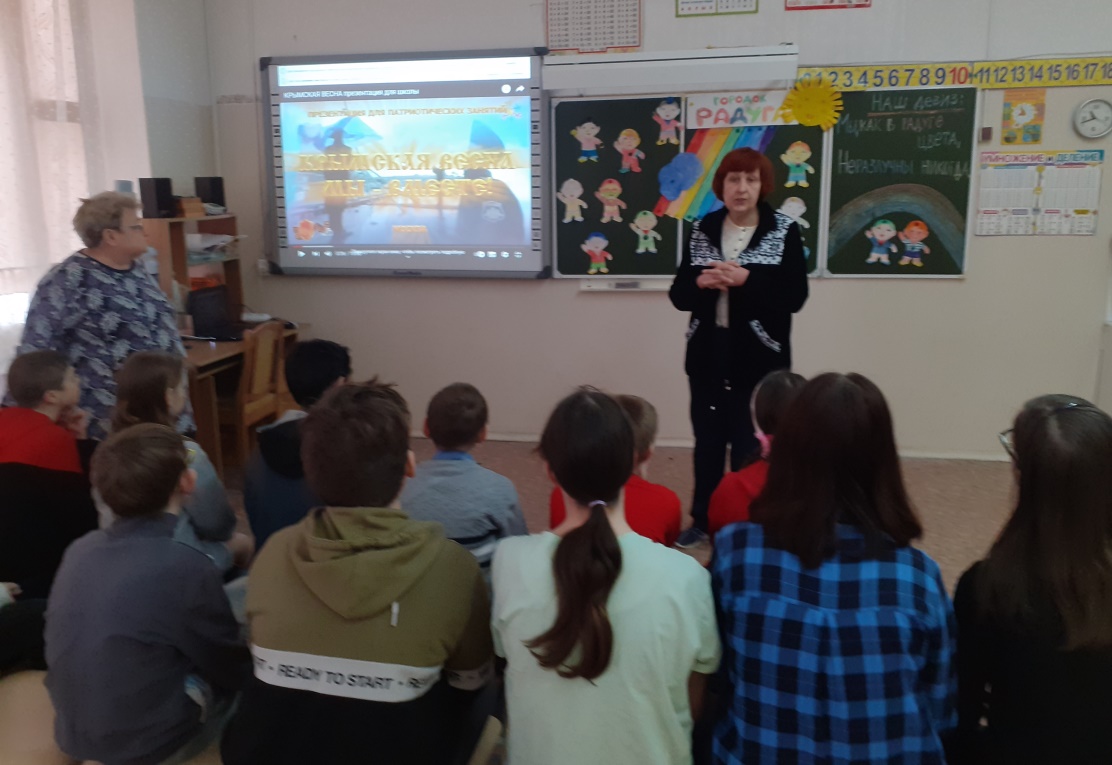 Погуляли на свежем воздухе.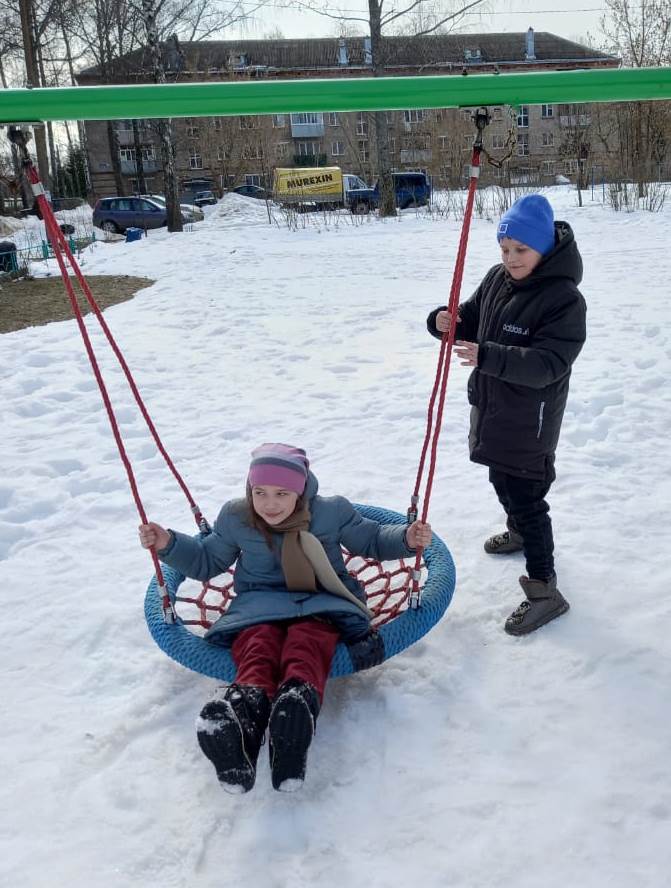 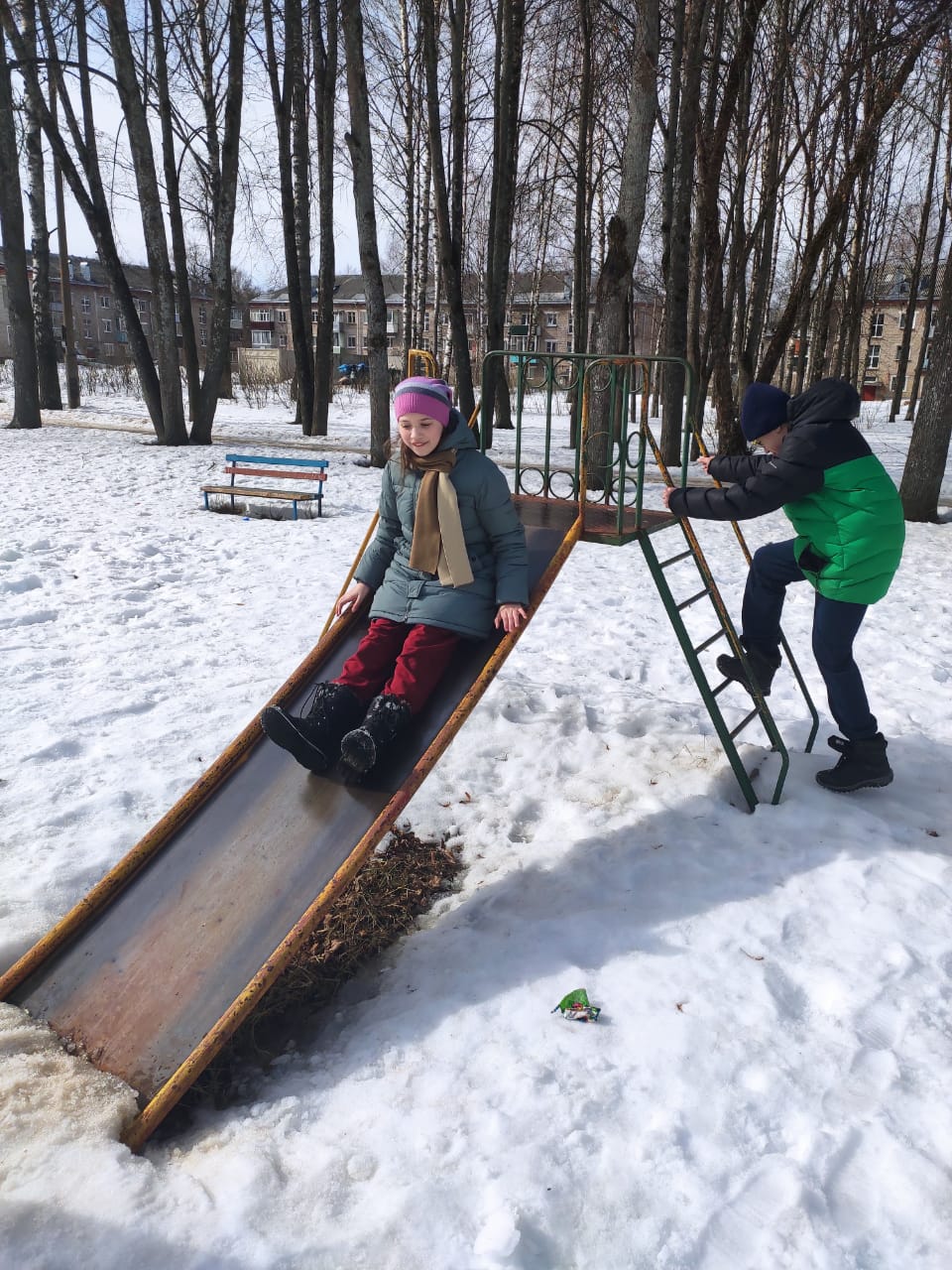 2 деньНа мастер – классе «Волшебная кисточка» ребята раскрасили радугу.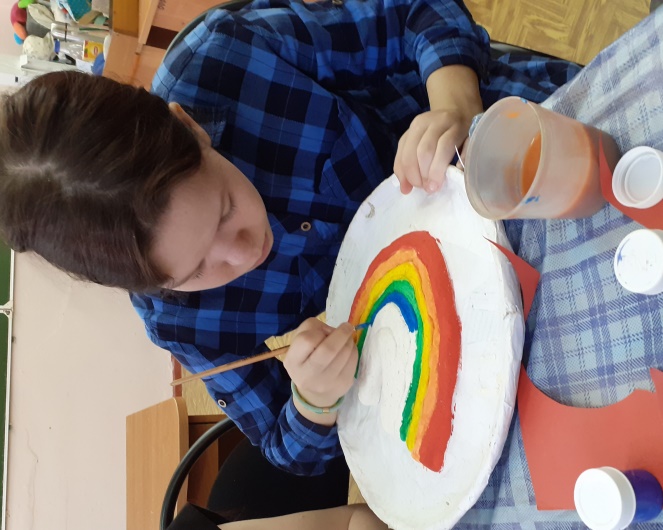 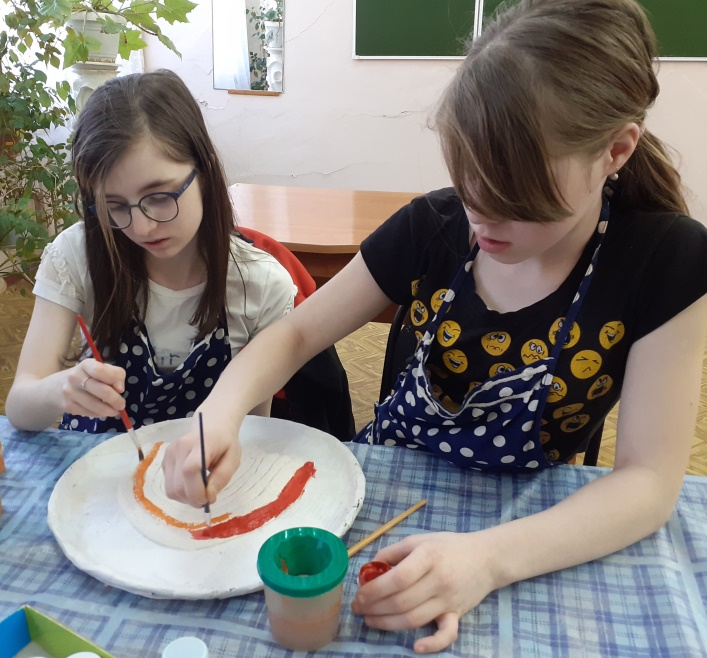 В рамках проведения Всероссийской недели детской книги дети посетили библиотеку в пос.Южном. Ребята ознакомились с детскими книгами, повторили правила пользования книгами, участвовали в викторине, отгадывали загадки. На мастер-классе изготавливали закладки для книг.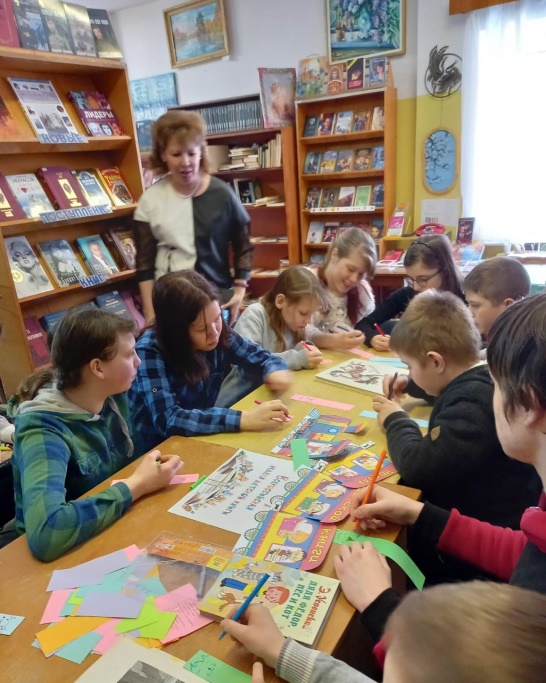 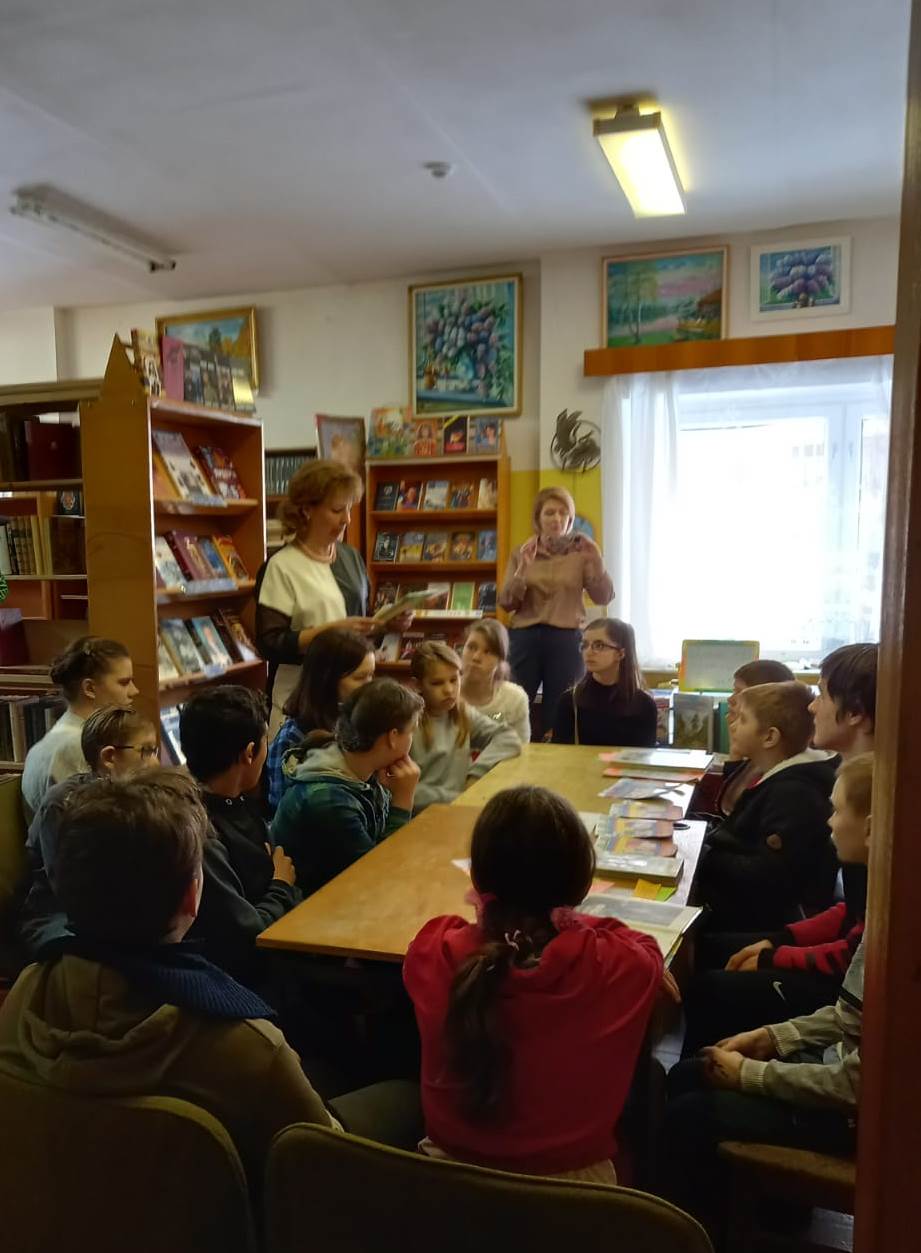 Играли в подвижные игры.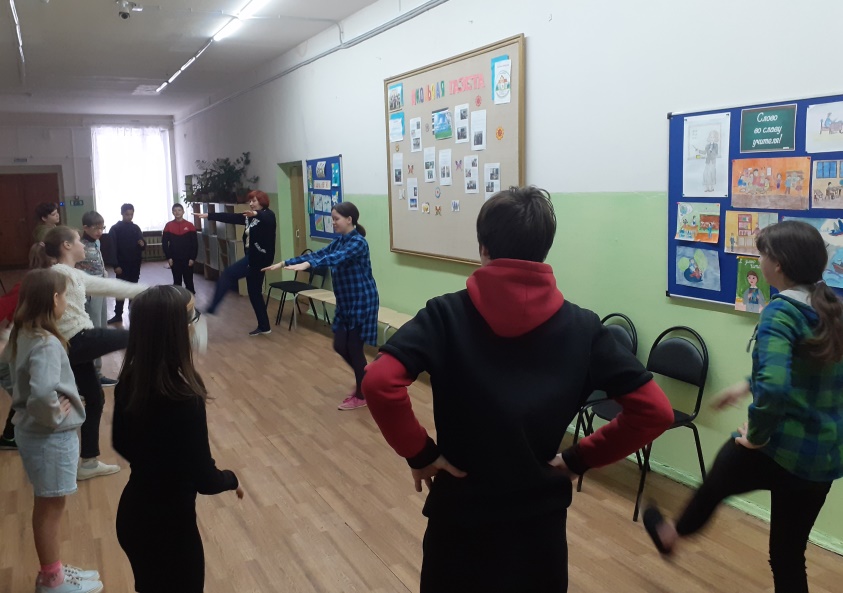 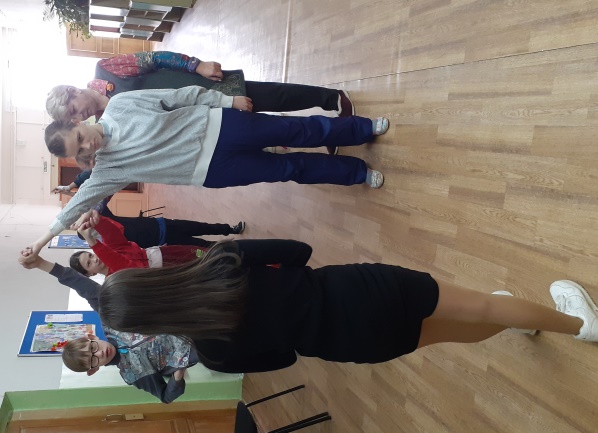 3 день На мастер – классе «Подарки весны» ребята делали аппликацию из цветной бумаги и рисовали весну.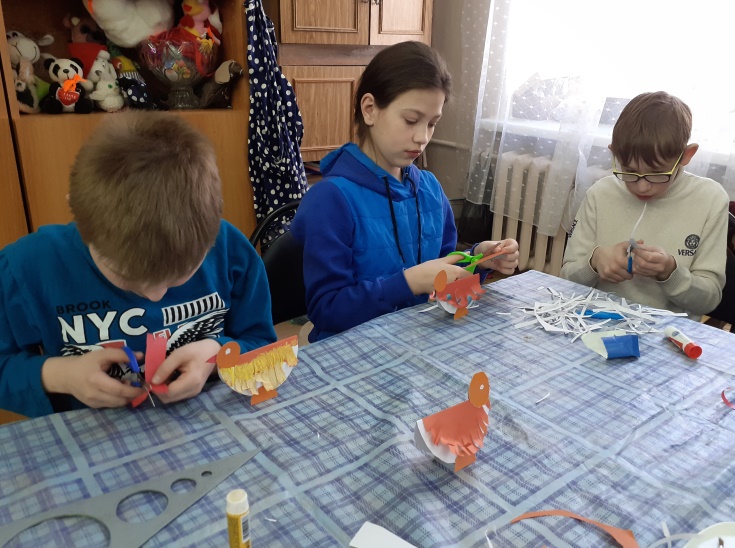 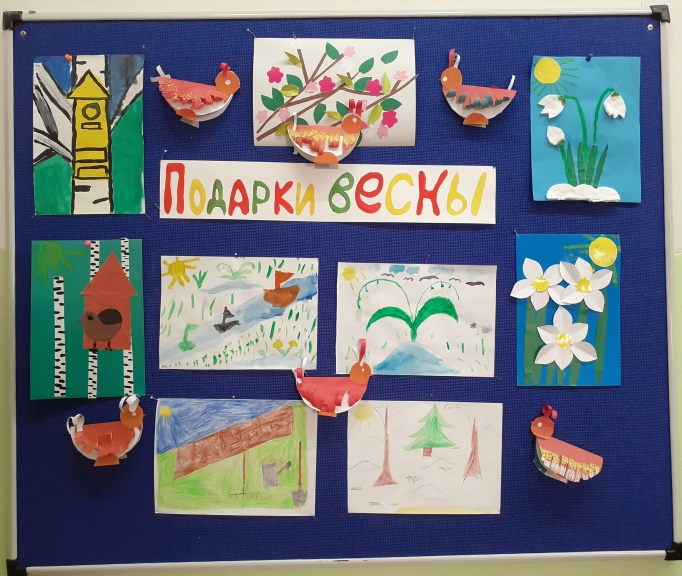 Прошел шашечный турнир.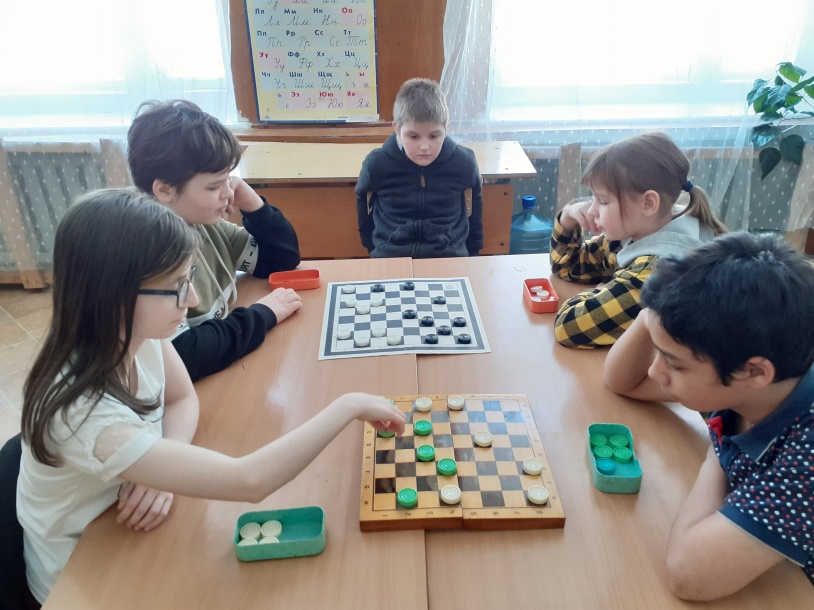 Играли на свежем воздухе.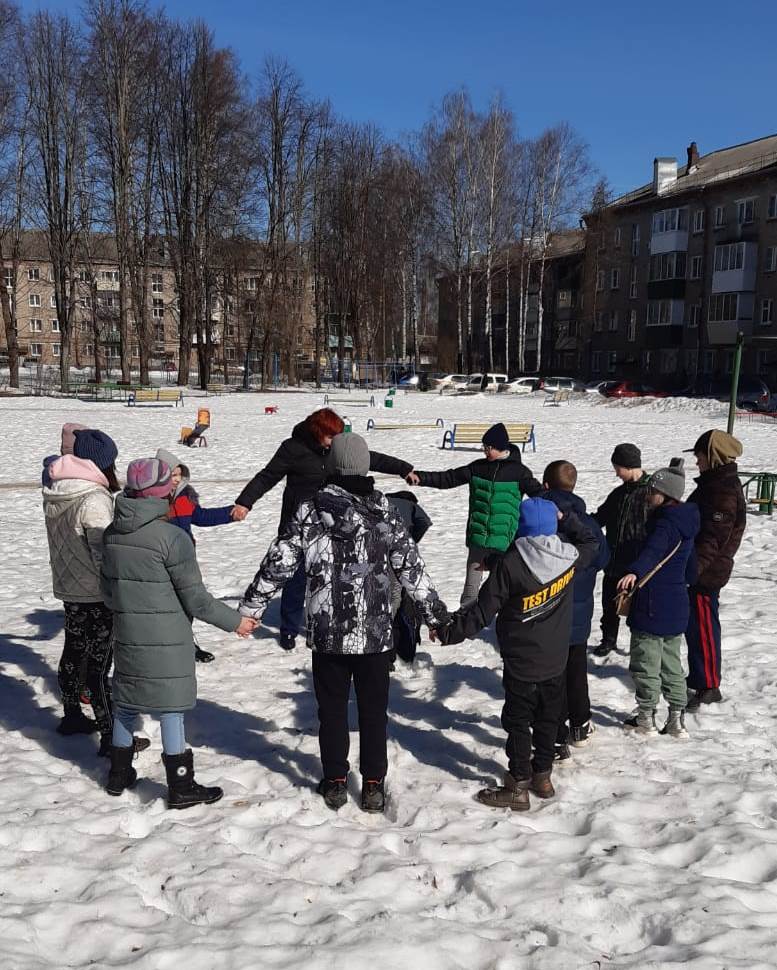 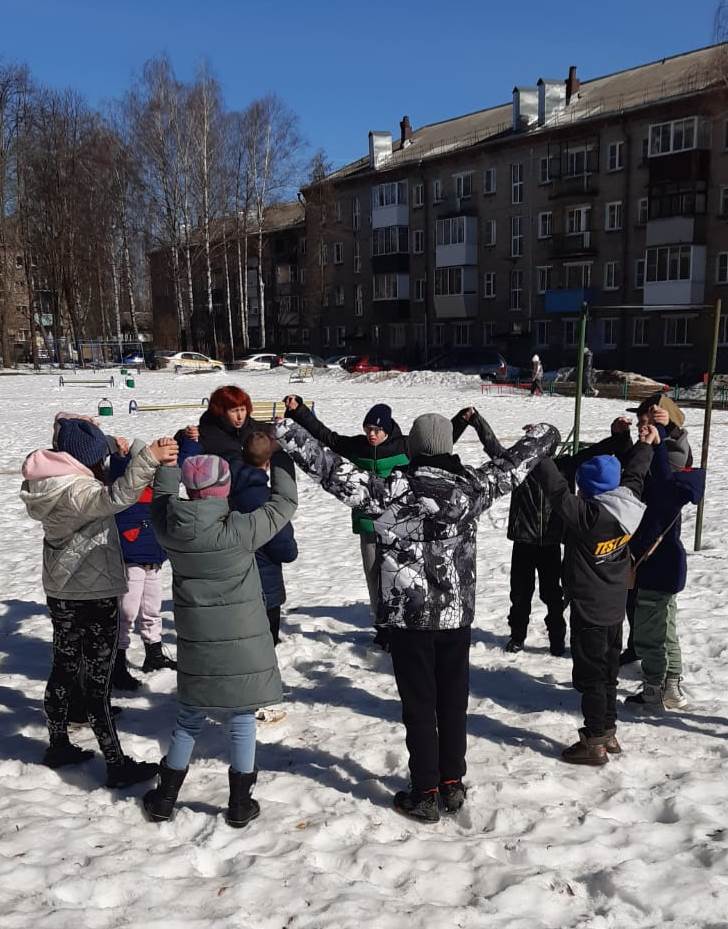 В процессе организованной работы в весеннем пришкольном лагере на базе Филиала МОУ «Средняя школа №5» дети получили массу удовольствий, получили заряд бодрости и энергии, восстановили силы. Отдохнули и оздоровились 15 обучающихся. Начальник пришкольного лагеря                                          И.В.Песковая                                          с дневным пребыванием детей                                                